Oświadczenie o zgodzie na przetwarzanie danych osobowychZGODA RODZICA/OPIEKUNA PRAWNEGO*Imię i nazwisko rodzica/opiekuna prawnego*: ………………………………………………………………………………………………….. Adres: ………………………………………………………………………………………………. Nr telefonu kontaktowego: …………………………………………………………………………………………………... Wyrażam zgodę na przetwarzanie przez Nadbużański Park Krajobrazowy wchodzącego w skład Mazowieckiego Zespołu Parków, danych osobowych mojego dziecka ……………………………………………………………… w postaci imienia i nazwiska, nazwy szkoły oraz klasy do celów przeprowadzenia Konkursu Plastycznego dla dzieci z klas I –VIII szkół podstawowych „Nadbużańska Eko-Sowa”. Dane będą przechowywane przez okres realizacji zadania, rozliczenia i archiwizacji.  TAK  Wyrażam zgodę na opublikowanie wizerunku mojego dziecka na stronach www organizatorów ww. konkursu w artykułach stanowiących sprawozdanie przeprowadzenia ww. konkursu oraz w materiałach promocyjno-reklamowych. 	TAK*  	NIE*  Wyrażam zgodę na podanie do wiadomości publicznej imienia i nazwiska mojego dziecka oraz nazwy szkoły, do której uczęszcza na stronach www organizatora konkursu. Dane zwycięzców będą przechowywane na ww. witrynach bezterminowo.	TAK*  	NIE*  Wyrażam zgodę na publiczne imienne wręczenie mojemu dziecku dyplomu oraz nagrody (wraz z podaniem szkoły, do której uczęszcza). 	TAK*  	NIE*  Oświadczam,  iż  zapoznałam(em)  się  i  akceptuję  wszystkie  warunki  przewidziane w regulaminie konkursu. 	       TAK*  	NIE* …………………………………..                             ……………………………………….Miejscowość, data  	 	 	 	 	Podpis rodzica/opiekuna prawnego ZGODA NA WYKORZYSTANIE PRACY PLASTYCZNEJOświadczam  również,  że  jestem  uprawniony  jako rodzic/opiekun prawny*do przeniesienia  majątkowych  praw  autorskich  do  wykonanych zdjęć i  przenoszę  nieodpłatnie  na  rzecz Mazowieckiego  Zespołu  Parków  Krajobrazowych  autorskie  prawa  majątkowe, a także prawa zależne, w tym prawo do opracowania utworu poprzez jego adaptację lub przerobienie   utworu. Zgoda  obejmuje:  wykorzystanie,  utrwalanie,  obróbkę,  powielanie, archiwizację, publiczne udostępnianie, jak również tworzenie, przechowywanie i użytkowanie kopii  zapasowych  i  publikację  za  pośrednictwem  dowolnego  medium,  w  tym  w  wersji elektronicznej w globalnej sieci WWW (Internet) oraz w formie drukowanej.  TAK* NIE* Oświadczam, że zapoznałem się z powyższą treścią i w pełni ją rozumiem ………………………………………………………………………………………….. (czytelny podpis rodzica/opiekuna prawnego)KLAUZULA INFORMACYJNAZgodnie z art. 13 ogólnego rozporządzenia o ochronie danych osobowych z dnia 27 kwietnia 2016 r. informuję, iż: Administratorem Pani/Pana danych osobowych jest Mazowiecki Zespół Parków Krajobrazowych  z siedzibą w Otwocku, ul. Sułkowskiego 11, kod 05-400 Otwock, reprezentowany przez Dyrektora, tel.: (22) 779 26 94. Kontakt z Inspektorem Ochrony Danych w Mazowieckim Zespole Parków Krajobrazowych możliwy jest pod numerem tel. nr. 603 303 193 lub adresem email iod@parkiotwock.pl Dane osobowe będą przetwarzane w celu udziału mojego dziecka w Konkursie Plastycznym „Nadbużańska Eko-Sowa”.Posiada Pani/Pan prawo do: żądania od administratora dostępu do danych osobowych, prawo do ich sprostowania, usunięcia lub ograniczenia przetwarzania, prawo do wniesienia sprzeciwu wobec przetwarzania, zażądania zaprzestania przetwarzania i przenoszenia danych, jak również prawo do cofnięcia zgody w dowolnym momencie.  Ma Pan/Pani prawo wniesienia skargi do organu nadzorczego (tj.: od 25 maja 2018 r. – Prezesa Urzędu Ochrony Danych Osobowych). Podanie danych osobowych jest dobrowolne/ obligatoryjne na mocy przepisów prawa. Dane udostępnione przez Panią/Pana nie będą podlegały udostępnieniu podmiotom trzecim. Odbiorcami danych będą tylko instytucje upoważnione z mocy prawa. Dane udostępnione przez Panią/Pana nie będą podlegały profilowaniu. Administrator danych nie ma zamiaru przekazywać danych osobowych do państwa trzeciego lub organizacji międzynarodowej. Pani/Pana dane osobowe przechowywane będą w czasie określonym przepisami prawa, zgodnie  z instrukcją kancelaryjną obowiązującą u Administratora.  * Zakreślić wybraną odpowiedź. Podpis rodzica lub opiekuna prawnego dziecka.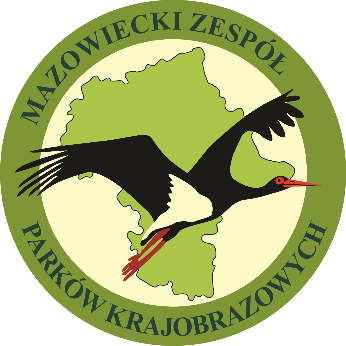 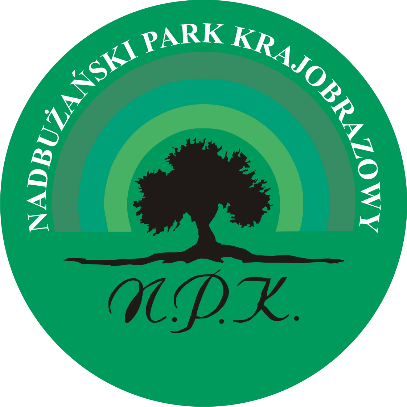 